V ponedeljek, 8. 5. 2017, je bilo v Celju področno posamično tekmovanje v atletiki za srednje šole. Našo šolo sta uspešno zastopala dijaka Zala Bricman in Anej Puhner.Zala je v metu krogle osvojila 10. mesto, z rezultatom 9,34 m, Anej pa je v teku na 100 m osvojil 3.mesto v svoji skupini in 9. mesto v skupni razvrstitvi,  z rezultatom 12,73 sek.Obema iskreno čestitamo! Mentorica: Alenka Recko, prof.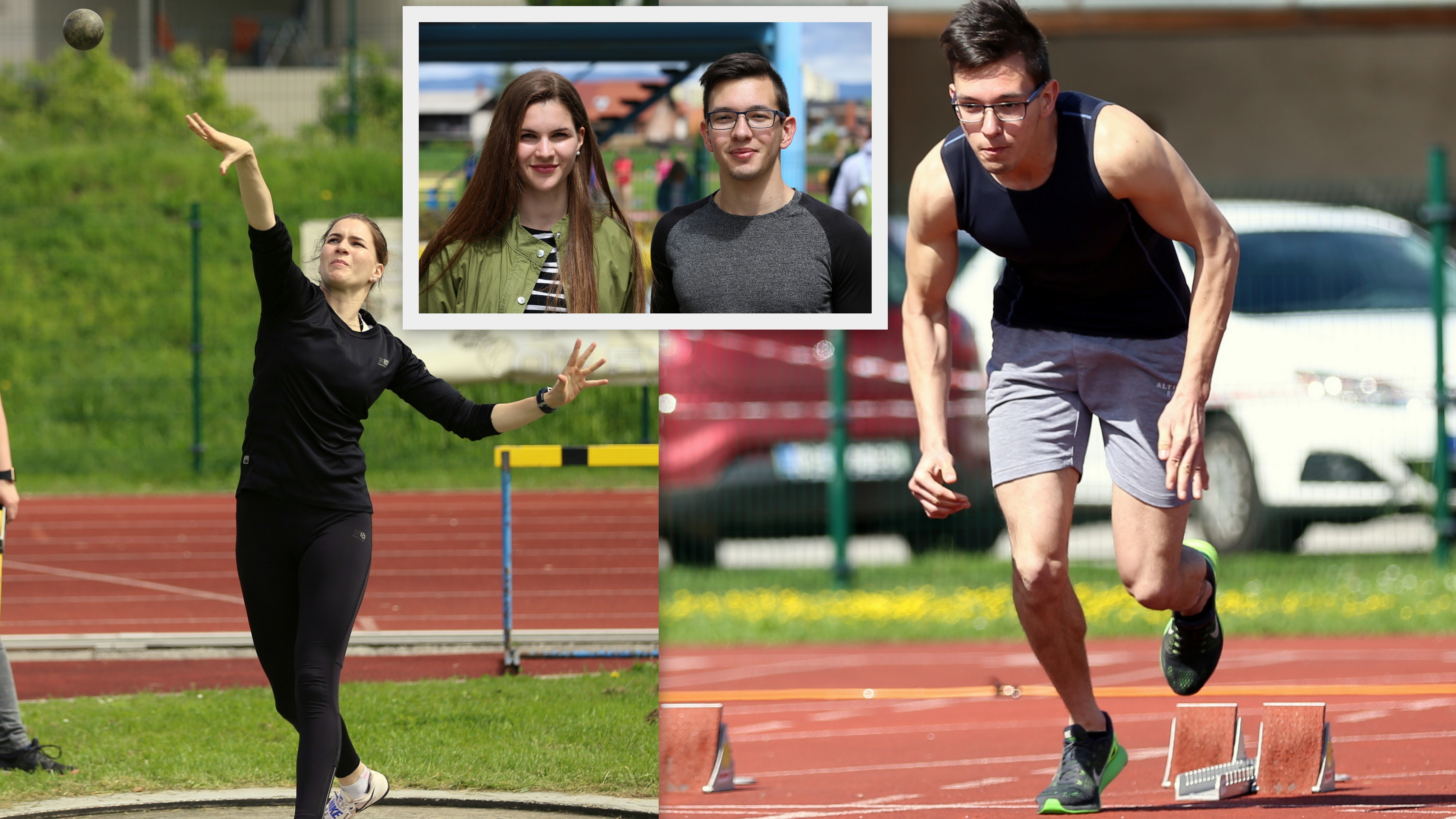 